Bik pasme limuzin »ODISEJ«L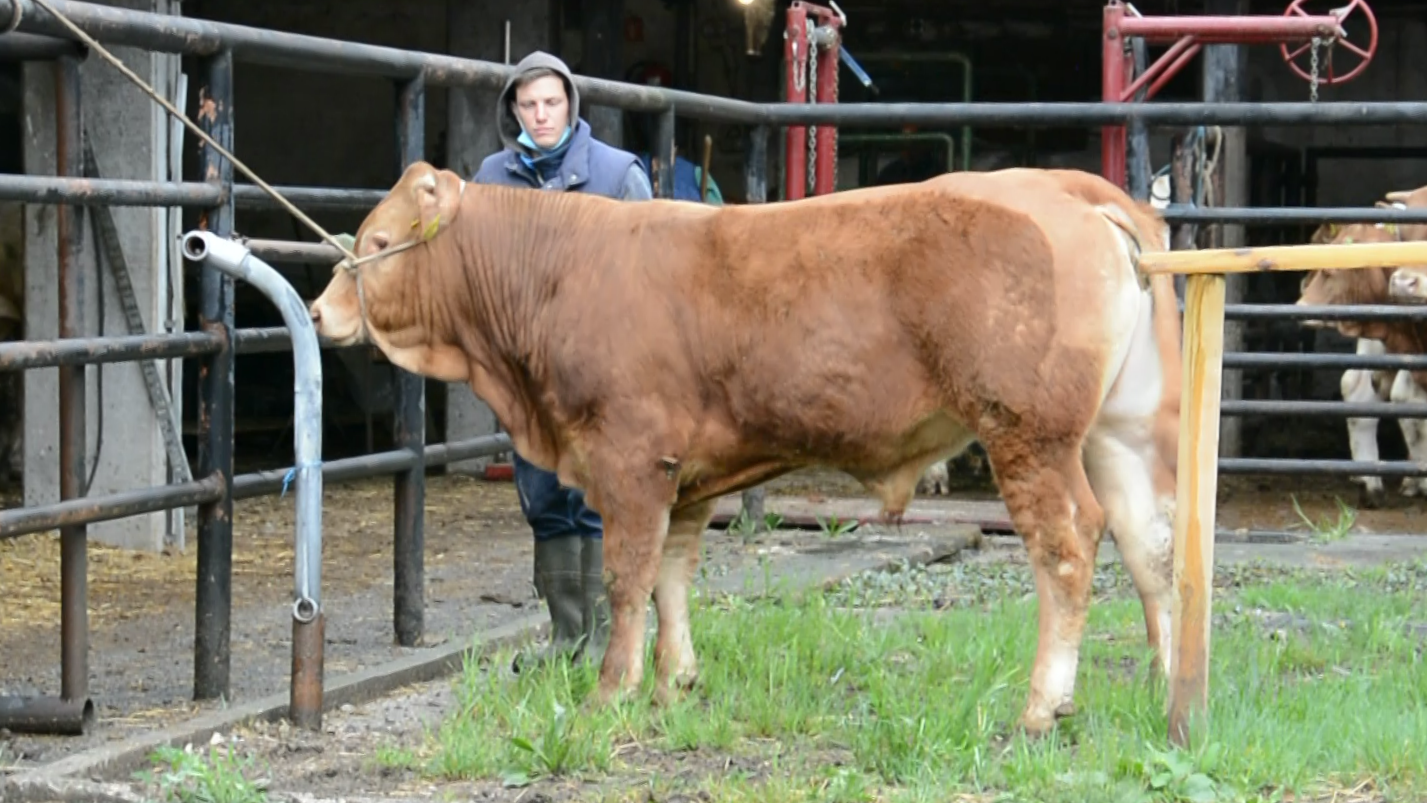 SI 75403030 ODISEJ, roj.: 20.03.2021, rej.: Klementina Zabukovec, Jakovica, kat.: PP-VPotomec francoskih bikov se je odlikoval predvsem po visokih dnevnih prirastih v času sesanja in pašne reje. Bik je tipičen predstavnik vzrejnega tipa in se odlikuje po nizki rojstni teži.VIDEO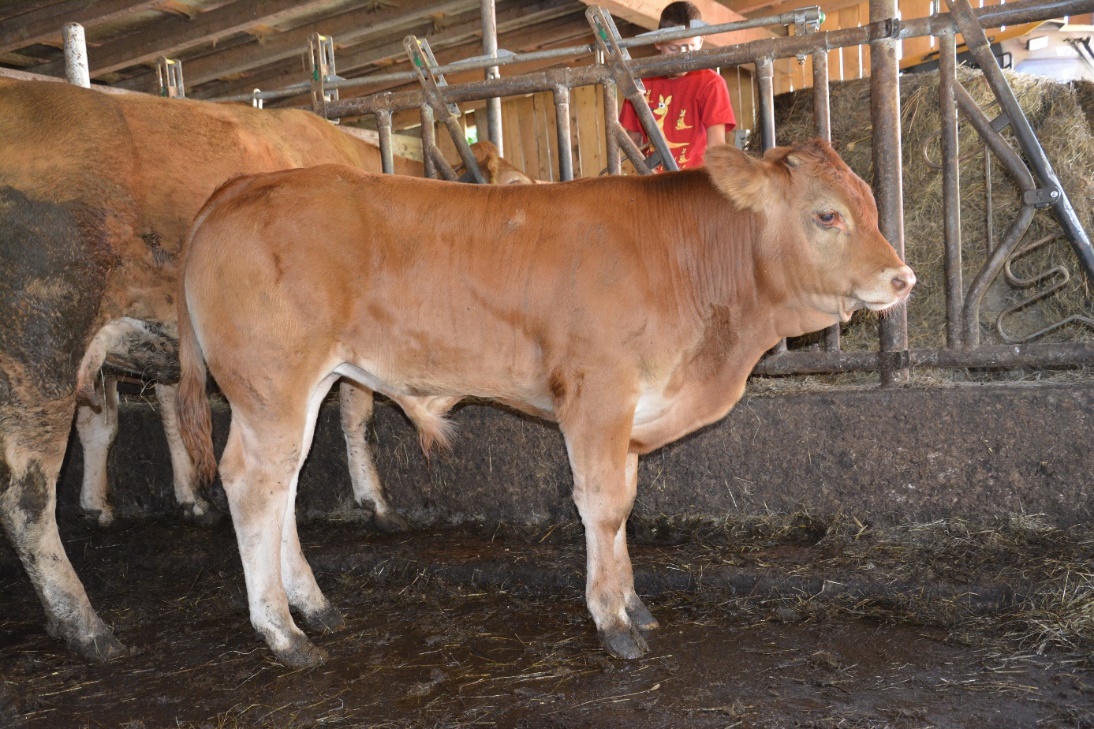 SI 75403030 ODISEJ (kot tele)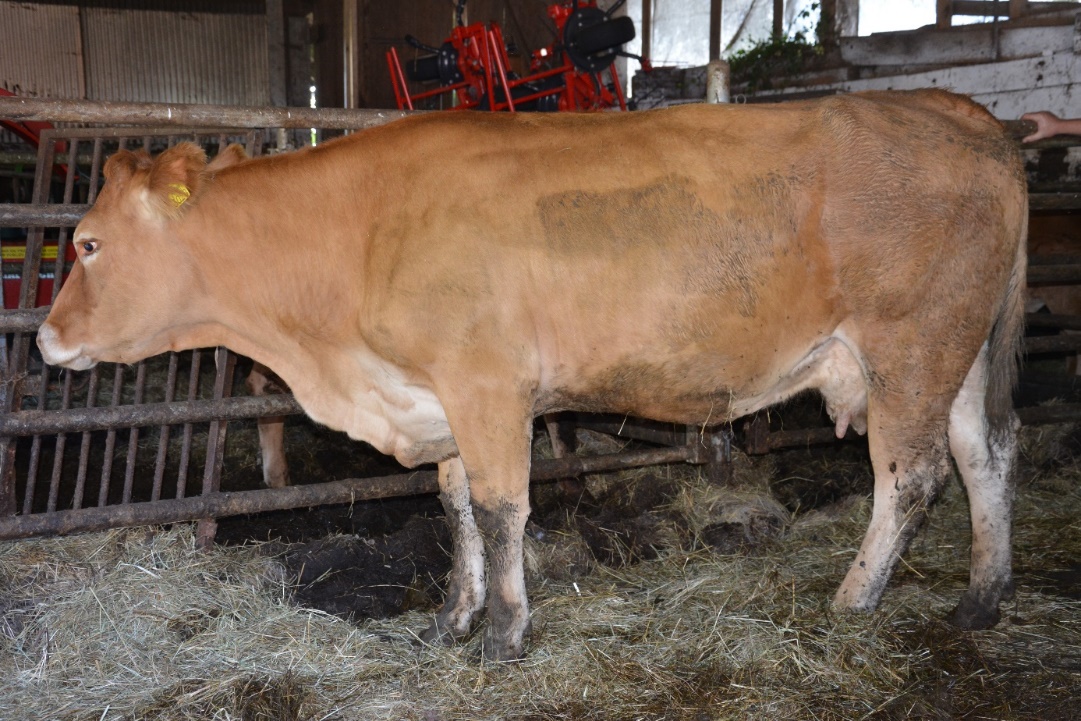 SI 54113020 (mati)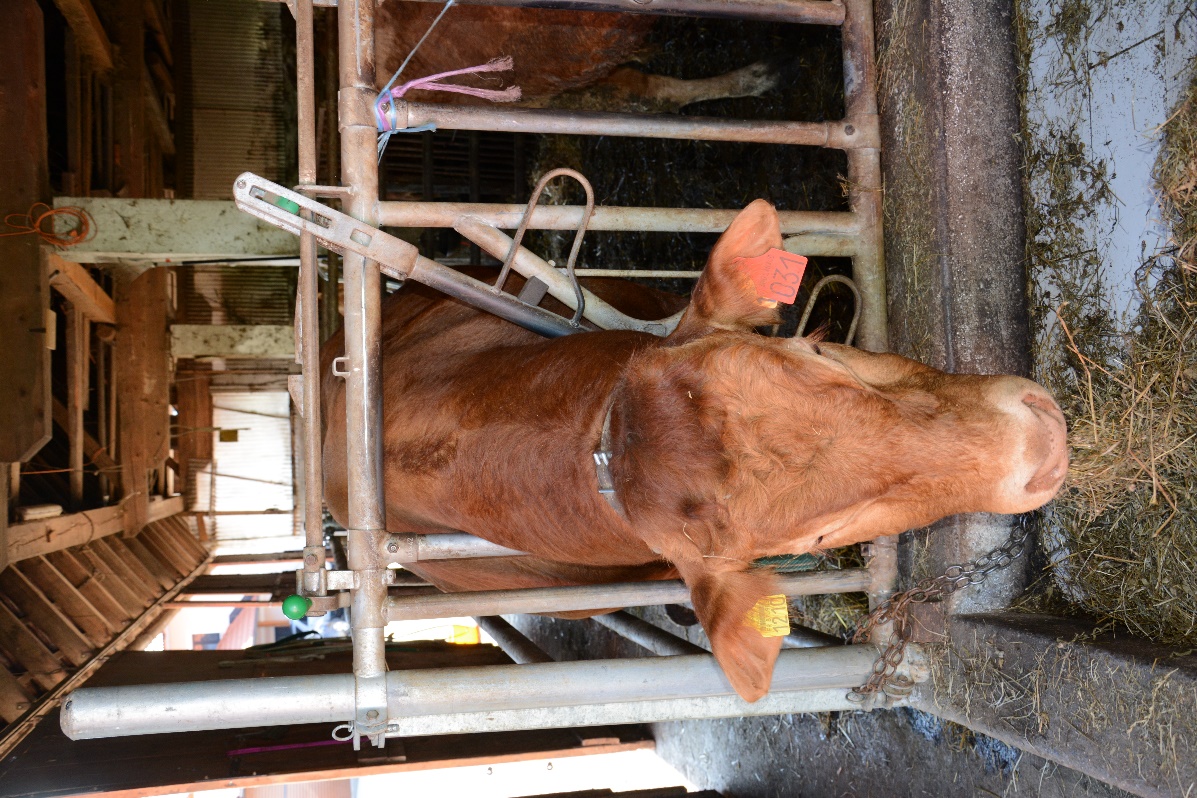 OFFICIER 865008 (oče)Masa na dan (kg)Masa na dan (kg)Masa na dan (kg)Masa na dan (kg)Masa na dan (kg)Prirast (g/dan)Prirast (g/dan)Prirast (g/dan)Prirast (g/dan)TestRoj.902102403650-900-21090-2100-365240-365361793093304261593129810771068767Lastnosti zunanjostiLastnosti zunanjostiOmišičenost67Velikost skeleta70Pasemske lastnosti73Funkcionalne lastnosti76